Сводное расписание движения автобусов  категории М3 по муниципальной маршрутной сети города Бийска на  31.12.2014г.Маршрут № 23 «А – Кристалл - Б – Центр»; L – ; Т – 124 чМаршрут № 35 «А – Центр - Б – Речпорт»; L – 30,6 км, Т – 136 чМаршрут № 21 «А – Вокзал - Б – Гавань»; L – 23,6км; Т – 120 ч«Утверждаю»Начальник отдела транспорта и связиАдминистрации города Бийска__________________Д.А. Брызгалов«   » _______________ 2014 г.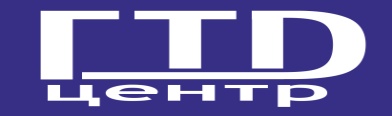 «Согласовано»Директор МУП г. Бийска «ГТД Центр»_________________ В.А. КурмыгинМ.П.АБАБАБАБАБАБАБАБАБАБАБАБАБААБАБАБАБАБАБАБАБАБАБАБАБАБА160064072480484892810121052113612161300О1400144015241604164817281812185219362016210021402224230423482644728808852932101610561140О1240132014041444152816081652173218161856194020202104364873281285693610201100114412241308О1408144815321612165617361820190019443М-т № 56кМ-т № 56к81285693610201100114412241308О1408144815321612165617361820190019444612652736816900940102411041148О12481328141214521536161617001740182419041948202821122152223423142358565674082090494410281108115212321316О141614561540162017041744182819081952203221166700744824908948103211121156О1256133614201500154416241708174818321912195620362120762470474882891295210361116120012401324О142415041548162817121752183619162000204021248628708752832916956104011201204О13041344142815081552163217161756184019202004204421282208224823368М –т № 27ЗМ –т № 27З752832916956104011201204О13041344142815081552163217161756184019202004204421282208224823369632712756836920100010441124120812481332О143215121556163617201800184419242008106367168008409241004104811281212О13121352143615161600164017241804184819282012205211640720804844928100810521132121612561340О144015201604164417281808185219322016126447248088489321012105611361220О1320140014441524160816481732181218561936202021002144222413648728812852936101611001140122413041348О144815281612165217361816190019402024146527328168569401020110411441228О13281408145215321616165617401820190419442028210815656736820900944102411081148123213121356О1456153616201700174418241908194820321670074082490494810281112О1212125213361416150015401624170417481828191219522036177047448289089521032111611561240О1340142015041544162817081752183219161956204021201870874883291295610361120О12201300134414241508154816321712175618361920200020441971275283691610001040112412041248О13481428151215521636171618001840192420042048212822122252233620716756840920100410441128О12281308135214321516155616401720180418441928200820№37756840920100410441128О1228130813521432151615561640172018041844192820082172080084492410081048113212121256О1356143615201600164417241808184819322012АБАБАБАБАБББАБАБАБАБАБАБАБАБАБАБАБАБББАБАБАБАБАБАБАБ163071880685494210301118ОО120612541254134214301518160616541742183019182006263472281085894610341122121012101258ОО134614341522161016581746183419222010363872681490295010381126ОО121413021302135014381526161417021750183819262014464273081890695410421130121812181306ОО135414421530161817061754184219302018564673482291095810461134ОО12221310131013581446153416221710175818461934202221102158224623346650738826914100210501138122612261314ОО14021450153816346М-т № 50/1М-т № 50/1М-т № 50/1914100210501138122612261314ОО140214501538М-т № 36/2М-т № 36/2М-т № 36/2М-т № 36/2М-т № 36/27654742830918100610541142ОО123013181318140614541542163017181806185419428658746834922101010581146123412341322ОО141014581546163417221810185819468М-т№50/2М-т№50/2746834922101010581146123412341322ОО141014581546163417221810185819469702750838926101411021150ОО1238132613261414150215501638172618141902195010706754842930101811061154124212421330ОО141815061554164217301818190619542042213022182306235410М-т№27дМ-т№27д754842930101811061154124212421330ОО141815061554164217301818190619542042213022182306235411710758846934102211101158ОО1246133413341422151015581646173418221910195812714802850938102611141202125012501338ОО1426151416021650173818261914200213630718806854942103011181206ОО1254134213421430151816061654174218301918200613М-т№27д2М-т№27д2806854942103011181206ОО1254134213421430151816061654174218301918200614634722810858946103411221210125812581346ОО1434152216101658174618341922201015638726814902950103811261214ОО130213501350143815261614170217501838192615М-т №9М-т №9814902950103811261214ОО130213501350143815261614170217501838192616642730818906954104211301218130613061354ОО144215301618170617541842193017646734822910958104611341222ОО13101358135814461534162217101758184619342022211021582246186507388269141002105011381226131413141402ОО1450153816261714180218501938196547428309181006105411421230ОО1318140614061454154216301718180618541942206587468349221010105811461234132213221410ОО145815461634172218101858194620М-т№50/3М-т№50/38349221010105811461234132213221410ОО145815461634М-т № 50/3М-т № 50/3М-т № 50/3М-т № 50/3217027508389261014110211501238ОО1326141414141502155016381726181419021950227067548429301018110611541242133013301418ОО15061554164217301818190619542042213022182306237107588469341022111011581246ОО1334142214221510155816461734182219101958247148028509381026111412021250133813381426ОО1514160216501738182619142002АБАБАБАБАБАБАБАБАБАБАБАБАББААББ16156557358158559351015105511351215О1315135514351515155516351715175518351915195520351М-т № 15М-т № 15М-т № 15М-т № 158559351015105511351215О131513551435151515551635171517551835191519552035262070074082090094010201100О1200124013201400144015201600164017201800184019202000204021202200220022402240232023203Маршрут № 21г1Маршрут № 21г1Маршрут № 21г1Маршрут № 21г1Маршрут № 21г1Маршрут № 21г1Маршрут № 21г1Маршрут № 21г1Маршрут № 21г1Маршрут № 21г1Маршрут № 21г1Маршрут № 21г1Маршрут № 21г1Маршрут № 21г1Маршрут № 21г1Маршрут № 21г1Маршрут № 21г1Маршрут № 21г1Маршрут № 21г1Маршрут № 21г1Маршрут № 21г1Маршрут № 21г1Маршрут № 21г1Маршрут № 21г1Маршрут № 21г1Маршрут № 21г1463071075083091095010301110О1210125013301410145015301610165017301810185019302010205056357157558359159551035111511551235О1335141514551535161516551735181518551935201520556640720800840920100010401120О122013001340142015001540162017001740182019001940202021002140222022202300230023402340764572580584592510051045112512051245О134514251505154516251705174518251905194520258Маршрут № 21г2Маршрут № 21г2Маршрут № 21г2Маршрут № 21г2Маршрут № 21г2Маршрут № 21г2Маршрут № 21г2Маршрут № 21г2Маршрут № 21г2Маршрут № 21г2Маршрут № 21г2Маршрут № 21г2Маршрут № 21г2Маршрут № 21г2Маршрут № 21г2Маршрут № 21г2Маршрут № 21г2Маршрут № 21г2Маршрут № 21г2Маршрут № 21г2Маршрут № 21г2Маршрут № 21г2Маршрут № 21г2Маршрут № 21г2Маршрут № 21г2Маршрут № 21г2961565573581585593510151055113512151255О1355143515151555163517151755183519151955203510700740820900940102011001140О1240132014001440152016001640172018001840192020002040212022002240224023202320240024001162570574582590594510251105114512251305О1405144515251605164517251805184519252005204512710750830910950103011101150О125013301410145015301610165017301810185019302010205013Маршрут № 21г3Маршрут № 21г3Маршрут № 21г3Маршрут № 21г3Маршрут № 21г3Маршрут № 21г3Маршрут № 21г3Маршрут № 21г3Маршрут № 21г3Маршрут № 21г3Маршрут № 21г3Маршрут № 21г3Маршрут № 21г3Маршрут № 21г3Маршрут № 21г3Маршрут № 21г3Маршрут № 21г3Маршрут № 21г3Маршрут № 21г3Маршрут № 21г3Маршрут № 21г3Маршрут № 21г3Маршрут № 21г3Маршрут № 21г3Маршрут № 21г3Маршрут № 21г3146407208008409201000104011201200О1300134014201500154016201700174018201900194020202100214014640720М-т№ 4М-т№ 49201000104011201200О130013401420150015401620№4174018201900194020202100214015645725805845925100510451125120512451325О14251505154516251705174518251905194520252105166507308108509301010105011301210О1310135014301510155016301710175018301910195020302110